Министерство образования и науки Пермского краяГБПОУ «Кизеловский политехнический техникум»МАТЕРИАЛЫ для оценки качества подготовки обучающихсяпо профессии:   13.01.10 Электромонтер по ремонту и обслуживанию электрооборудования (по отраслям).2023 г.Разработчики:Преподаватели специальных дисциплин  ГБПОУ «Кизеловский политехнический техникум» С.В. Павловский, С.В. ШумихинМетодист ГБПОУ «Кизеловский политехнический техникум» С.В. АлакинаОрганизации-разработчики: 	ГБПОУ «Кизеловский политехнический техникум» ОАО Александровский машиностроительный заводОглавлениеПОЯСНИТЕЛЬНАЯ ЗАПИСКАЦелью создания контрольно-оценочных материалов является установление соответствия подготовки обучающихся по профессии:13.01.10 Электромонтер по ремонту и обслуживанию электрооборудования (по отраслям). В результате освоения образовательной программы у выпускника должны быть сформированы общие и профессиональные компетенции.Выпускник, освоивший образовательную программу, должен обладать следующими общими компетенциями (далее - ОК):ОК 01. Выбирать способы решения задач профессиональной деятельности применительно к различным контекстам;ОК 02. Использовать современные средства поиска, анализа и интерпретации информации и информационные технологии для выполнения задач профессиональной деятельности;ОК 03. Планировать и реализовывать собственное профессиональное и личностное развитие, предпринимательскую деятельность в профессиональной сфере, использовать знания по финансовой грамотности в различных жизненных ситуациях;ОК 04. Эффективно взаимодействовать и работать в коллективе и команде;ОК 05. Осуществлять устную и письменную коммуникацию на государственном языке Российской Федерации с учетом особенностей социального и культурного контекста;ОК 06. Проявлять гражданско-патриотическую позицию, демонстрировать осознанное поведение на основе традиционных общечеловеческих ценностей, в том числе с учетом гармонизации межнациональных и межрелигиозных отношений, применять стандарты антикоррупционного поведения;ОК 07. Содействовать сохранению окружающей среды, ресурсосбережению, применять знания об изменении климата, принципы бережливого производства, эффективно действовать в чрезвычайных ситуациях;ОК 08. Использовать средства физической культуры для сохранения и укрепления здоровья в процессе профессиональной деятельности и поддержания необходимого уровня физической подготовленности;ОК 09. Пользоваться профессиональной документацией на государственном и иностранном языках.Выпускник, освоивший образовательную программу, должен быть готов к выполнению основных видов деятельности согласно сочетанию квалификаций квалифицированного рабочего, служащего, предусмотренных настоящим ФГОС СПО:- сборка, монтаж, регулировка и ремонт узлов и механизмов оборудования, агрегатов, машин, станков и другого электрооборудования промышленных организаций.- проверка и наладка электрооборудования.- устранение и предупреждение аварий и неполадок электрооборудования. Выпускник, освоивший образовательную программу, должен обладать профессиональными компетенциями (далее - ПК), соответствующими основным видам деятельности:Сборка, монтаж, регулировка и ремонт узлов и механизмов оборудования, агрегатов, машин, станков и другого электрооборудования промышленных организаций.ПК 1.1. Выполнять слесарную обработку, пригонку и пайку деталей и узлов различной сложности в процессе сборки.ПК 1.2. Изготовлять приспособления для сборки и ремонта.ПК 1.3. Выявлять и устранять дефекты во время эксплуатации оборудования и при проверке его в процессе ремонта.ПК 1.4. Составлять дефектные ведомости на ремонт электрооборудования.Проверка и наладка электрооборудования.ПК 2.1. Принимать в эксплуатацию отремонтированное электрооборудование и включать его в работу.ПК 2.2. Производить испытания и пробный пуск машин под наблюдением инженерно-технического персонала.ПК 2.3. Настраивать и регулировать контрольно-измерительные приборы и инструменты.Устранение и предупреждение аварий и неполадок электрооборудования.ПК 3.1. Проводить плановые и внеочередные осмотры электрооборудования.ПК 3.2. Производить техническое обслуживание электрооборудования согласно технологическим картам.ПК 3.3. Выполнять замену электрооборудования, не подлежащего ремонту, в случае обнаружения его неисправностей.ТЕСТОВЫЕ ЗАДАНИЯВариант IПо профессии: 13.01.10 Электромонтер по ремонту и обслуживании электрооборудования (по отраслям)Группа ЭРОЭ-22/9Курс 2Профессиональные модули:ПМ.01 Сборка, монтаж, регулировка и ремонт узлов и механизмов оборудования, агрегатов, машин, станков и другого электрооборудования промышленных организаций.ПМ.02 Проверка и наладка электрооборудования.ПМ.03 Устранение и предупреждение аварий и неполадок электрооборудования.Инструкция:Задание состоит из двух частей: тестовая работа из 30 вопросов и практические задания. Внимательно прочитайте вопросы, отвечайте только после того, как вы поняли вопрос и проанализировали его, выполняйте задания в том порядке, в котором они даны, если какое-то задание вызывает у вас затруднения – пропустите его и постарайтесь выполнить те, в ответах на которые вы уверены.  К пропущенным заданиям можно будет вернуться, если у вас останется время.Время выполнения задания – 90 минТест1 вариант1. Как называется изменение первоначальной формы или ухудшение качества отдельных деталей электрооборудования?а. физический износб. механический износв. электрический износг. моральный износ2. Укажите повреждения электрооборудования, относящиеся к электрическому и механическому износу:а. царапины на поверхности контактных колецб. износ пазовой изоляции двигателяв. межвитковое замыкание катушкиг. истирание щетокд. снижение сопротивления изоляциие. деформация витков обмотки силового трансформатораё. изменение формы контактаж. растрескивание изоляции обмоткиз. выгорание контактови. срыв резьбы в крепежных деталяхОтвет: электрический__________________механический__________________3. Наработка электрооборудования и электрических сетей, выраженная в годах, между двумя плановыми капитальными ремонтами называется …а. межремонтный периодб. ремонтный циклв. межремонтное обслуживание4. Вставить пропущенные слова:При техническом обслуживании осветительной электроустановки проверяют надежность имеющихся в установке контактов: ослабленные контакты необходимо ___________, а обгоревшие - _____________ или ___________.5. Во время проведения ТО щита РЩ-0,4 кВ выявлено уменьшение сечения перемычек и шинок, вызванного корозийно-окислительными процессами, поэтому их необходимо:а. зачиститьб. заменитьв. восстановить наплавлениемг. отрегулировать6. В результате измерения сопротивления изоляции при ТО асинхронного двигателя выявлено заниженное сопротивление изоляции обмотки статора, поэтому обмотку необходимо:а. заменитьб. промытьв. продутьг. просушить7. Для двигателя напряжением до 1000 В достаточным считается сопротивление изоляции обмотки статора величиной:а. не менее 0,5 МОмб. не менее 1 МОмв. не мене 5 МОмг. не менее 10 МОм8. В результате осмотра коллектора обнаружены выступления изоляции на его поверхности, поэтому коллектор необходимо:а. полироватьб. обточитьв. продорожитьг. зачистить9. Износившиеся или выкрошившиеся щетки заменяют новыми, которые необходимо (вставьте термин) _____________ к контактной поверхности. 10. Закончить последовательность:Провести техническое обслуживание теплового реле. Последовательность выполнения задания:1. Осмотреть корпус, крышку теплового реле.2. …3. Снять крышку реле4. …5. …6. ..11. На какие виды делятся напильники:а. на обыкновенные специальные;б. на обыкновенные, специальные и рашпили;в. на обыкновенные, специальные, рашпили и надфили. 12. Какие бывают шаберы:а. плоские двусторонние;б. составные;в. плоские односторонние;г. трёхгранные.     13. Инструмент, с помощью которого можно осуществить контроль плоскости плоских поверхностей называются:а. лекальной линейкой;б. штангенциркуль;в. угольником;г. транспортиром.   14. Для того чтобы быстрее сделать опиливание торца детали, необходимо:а. как можно быстрее перемещать напильник по опиливанию поверхности;б. крепко прижимать напильник к опиливаемой поверхности и делать медленные проходы.   15. Какой из перечисляемых способов опиливание плоских поверхностей даёт большую точность:а. продольный штрих;б. поперечный штрих;в. перекрёстный штрих;г. косой штрих.         16. Больше или меньше единиц зернистости должен иметь круг для более чистой и точной обработки деталей:а. меньше;б. больше;в. среднее число единиц.   17. Назначение разверток:а. для нарезания резьбы;б. для чистовой обработки отверстий;в. для сверления отверстий. 18. Чем отличается кабель от провода:а. кроме изоляции имеет герметичную оболочку;б. кроме изоляции имеет защитную оболочку;в. кроме изоляции имеет наружный покров из хлопчатобумажной пряжи;  г. кроме изоляции имеет герметичную и защитную оболочку.  19. Какие материалы не относятся к диэлектрическим?а. уголь;б. стекло;в. фарфор;г. керамика.     20. Чем отличаются диэлектрики от проводников?а. имеют большее электрическое сопротивление;б. имеют равное электрическое сопротивление;в. имеют меньшее электрическое сопротивление.   21. Какие неисправности трансформаторов могут привести к термическому разрушению масла и бумажной изоляции?а. дугообразование, или большие разрушающие токиб. легкое искрение, или небольшие разряды.в. общий перегрев из-за недостаточного охлаждения или постоянной перегрузкиг. все варианты верны22. Наличие, каких газов в трансформаторном масле может служить признаком дугового пробоя с большим током?а. большие количества водорода и ацетилена (C2H2)б. присутствие водорода и низших углеводородовв. присутствие углекислого газа СО223. На подстанциях без постоянного дежурного персонала осмотр трансформаторов необходимо осуществлять ежемесячно.а. 1 раз в сутки, для остальных достаточно одного осмотра в неделю;б. 1 раз в неделю;в. 1 раз в месяц24. Назовите виды ремонтов силовых трансформаторова. капитальный,б. текущийв. среднийг. все варианты верны25. Что необходимо сделать, чтобы поменять направление вращения электродвигателяа. Поменять местами провода фазы А и В.б. Поменять местами три проводав. Поменять местами провода фазы В и С.с. Поменять местами любых два провода26. Закончите предложение.Электродвигатели, у которого обмотками, соединенные звездой работаюта. плавнее и мягче,б. не может развить полную мощность.в. оба ответа верны27. Какие аппараты обладают нулевой защитой?а. Рубильникиб. Пакетные выключателив. Магнитные пускателиг. Все перечисленные аппараты28. Закончите предложение.У разъединителей РЛНЗ и РЛНД при ремонте обращают внимание на целостностьа. короткозамкнутого виткаб. гибких связей и надежность их соединения с неподвижными контактамив. расцепителей минимального напряжения 29. Какие электрические аппараты и приборы не относятся ко вторичным?а. Кнопкиб. Ключи и переключателив. Силовые трансформаторыг. Сигнальные лампы, табло и приборов звуковой сигнализации30.Какие вы знаете основные части электротеплового реле?а. Нагревательный элементб. Биметаллическая пластинкав. Нагревательный элемент и биметаллическая пластинкаПрактические заданияПрактическое задание 1.1. При длительной работе магнитного пускателя возникли неисправности, которые проявились в виде:нагрева токоведущих частей сверх допустимого нормой;отказа аппарата в работе, не включение или не отключение линейных подвижных контактов магнитного пускателя.Задание: 1) Опишите причины неисправностей магнитного пускателя. 2) Опишите способ устранения данных неисправностей магнитного пускателя.Практическое задание 2.Перед Вами Мультиметр 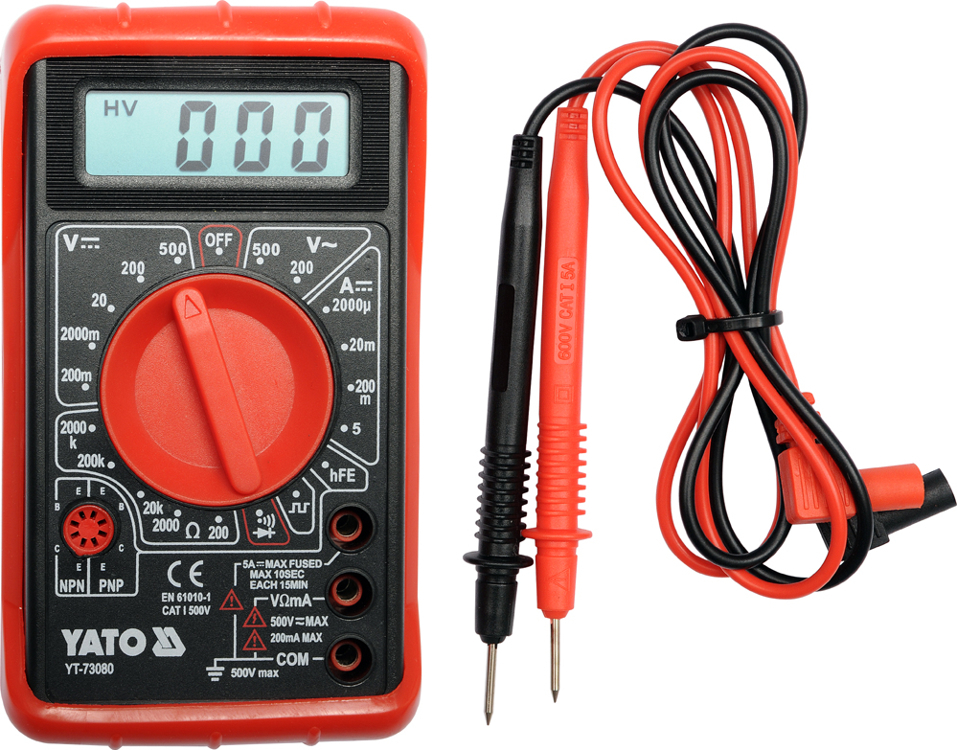 Опишите методику:1. Измерения переменного напряжения в бытовой электросети 220 В.2. Измерения постоянного напряжения в батарейке 1,5 В.3. Проверки диода Д226.Практическое задание 3.Опишите подключение однофазного электрического счетчика в жилой квартире. Начертите электрическую схему включения счетчика в электрическую цепь.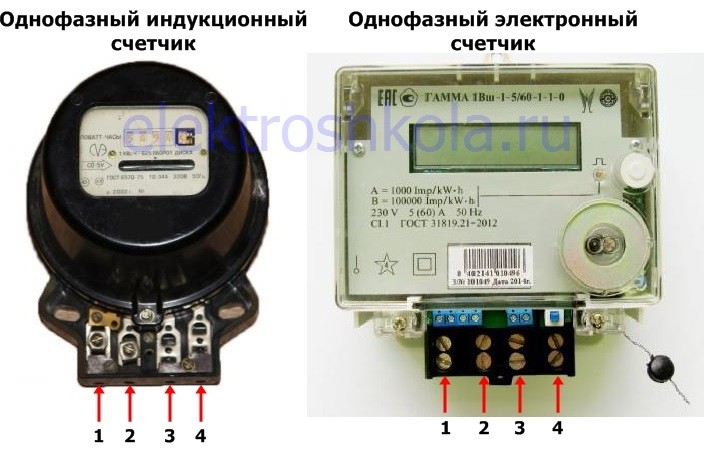 Вариант IIПо профессии: 13.01.10 Электромонтер по ремонту и обслуживании электрооборудования (по отраслям)Группа ЭРОЭ-22/9Курс 2Профессиональные модули:ПМ.01 Сборка, монтаж, регулировка и ремонт узлов и механизмов оборудования, агрегатов, машин, станков и другого электрооборудования промышленных организаций.ПМ.02 Проверка и наладка электрооборудования.ПМ.03 Устранение и предупреждение аварий и неполадок электрооборудования.Инструкция:Задание состоит из двух частей: тестовая работа из 30 вопросов и практические задания. Внимательно прочитайте вопросы, отвечайте только после того, как вы поняли вопрос и проанализировали его, выполняйте задания в том порядке, в котором они даны, если какое-то задание вызывает у вас затруднения – пропустите его и постарайтесь выполнить те, в ответах на которые вы уверены.  К пропущенным заданиям можно будет вернуться, если у вас останется время.Время выполнения задания – 90 минТест1.Асинхронный двигатель-это машина:а. (~) токаб. (-) токав. импульсного тока2. Расстояние между обоймой и коллектором должно быть не болееа. 2 - 4 мм.б. 5 - 10 ммв. 1 - 2 мм3. Если от места поломки “петушка” до места заделкиа. меняютб. производят пайкув. производят сварку4. Центровку валов проводят по:а. центровочным скобамб. центральным гайкамв. фундаментным болтам5. Предельно допустимая температура подшипника качения:а. 80 0Сб. 90 0Св. 100 0С6. Чем проверяют нажатие щёток?а. виброметромб. пружинным динамометромв. ваттметром7. Допустимые значения сопротивления изоляции обмоток статора АД до 1000 В:а. 5 МОмб. 1-2 МОмв. Не менее 0,5 МОм8. В скольких направлениях измеряют вибрацию:а. в 2-хб. в одномв. в 3-х9. Неподвижная часть эл.двигателя постоянного тока называется:а. якоремб. статоромв. индуктором10. При увеличении сопротивления в цепи ротора асинхронного двигателя, скорость двигателя:а. увеличиваетсяб. уменьшаетсяв. не изменяется11. Какие электромонтажные инструменты используются при ремонте электроустановок?а. кузнечные клещиб. механические и электрофугальные молоткив. пресс-молоты12. Назначение пресс-клещей:а. для скручивания жил проводовб. для заворачивания самонарезающих винтовв. для опрессовки жил проводов и кабелейг. для пробивных работ 13. Для чего предназначены круглогубцы?а. для забивки дюбелейб. для опрессовки жил проводов и кабелейв. для округления концов алюминиевых жил проводов 14. Клещи какого типа выпускает промышленность?а. для снятия изоляции б. для термитной сварки проводовв. универсальные15. Для чего предназначены металлические ерши?а. для зачистки наружных поверхностей жил проводов и кабелейб. для зачистки контактных поверхностей деталейв. для зачистки только алюминиевых контактовг. для зачистки внутренних поверхностей наконечников жил и соединительных гильз 16. Какие инструменты применяют для сверления отверстий в бетоне и кирпиче:а. электрические дрелиб. циркулярные пилыв. перфораторы17. Какой тип бурения эффективнее используется в бетоне и кирпиче:а. ударныйб. вращательныйв. ударно-вращательный18. За счёт чего осуществляется удар поршня монтажного пистолета ПЦ-52 при забивке дюбелей?а. за счёт мощности приводного электродвигателяб. за счёт силы, создаваемой длинными рукояткамив. за счёт давления пороховых газовг. за счёт массы инструмента19. К какой группе средств механизации относится электрофицированые и пневматические инструменты индивидуального пользования с электродвигателем мощностью до 1 кВт?а. к механизированному инструментуб. к средствам малой механизациив. к средствам большой механизации20. Прямое назначение перфораторов:а. для сверления отверстий по металлуб. ударно-вращательное бурение отверстий в бетоне, кирпичев. для забивки дюбелейг. для установки саморезов21. Наличие каких газов в трансформаторном масле может служить признаком длительной перегрузки или нарушения теплообмена?а. Большие количества водорода и ацетилена (C2H2)б. Присутствие водорода и низших углеводородовв. Присутствие углекислого газа СО222. На обслуживаемых трансформаторных подстанциях, при наличии в штате постоянного дежурного персонала осмотр главных трансформаторов необходимо осуществлять:а. 1 раз в сутки, для остальных достаточно одного осмотра в неделюб. 1 раз в неделюв. 1 раз в месяц23. Будет ли работать магнитный пускатель, если лопнет короткозамкнутый виток.а. Даб. Нетв. Будет работать с шумом24. Для чего в схеме пуска электродвигателя параллельно пусковой кнопке соединяют разомкнутые контакты магнитного пускателя.а. Создать вращающий моментб. Создать противодействующий моментв. Блокировать пусковую кнопкус. Все ответы верны25. При прозвонке образуют электрическую цепь, в которую входят:а. Источник тока, омметр, и проверяемый участок электрической цепиб. Индикатор тока и проверяемый участок электрической цепив. Источник тока, индикатор тока, например электрический звонокг. Омметр, и проверяемый участок электрической цепи26. Закончите предложение.Отрегулированный разъединитель проверяют путема. 5-кратного включения и отключения.б. 10-кратного включения и отключенияв. 15 -кратного включения и отключения27. У каких реле может быть на магнитопроводе массивная медная трубка?а. токовогоб. напряженияв. времениг. промежуточного28. Расчетная нагрузка питающей осветительной сети определяется умножением установленной мощности ламп на коэффициент спроса . Чему равен коэффициент спроса для складских и вспомогательных помещений предприятий?а. 0,6б. 0,8в. 129. Мегомметром какого напряжения измеряют сопротивление изоляции электрооборудования напряжением выше 1000 В?а. 2500 Вб. 1000 Вв. 250 Вг. 100 В.30. С какой частотой следует вращать ручку мегаомметра для определения сопротивления изоляции?а. 60 об/минб. 100 об/минв. 120 об/минг. 150 об/минПрактические заданияПрактическое задание 1.На рисунке изображено устройство машины постоянного тока. Назовите ее основные узлы.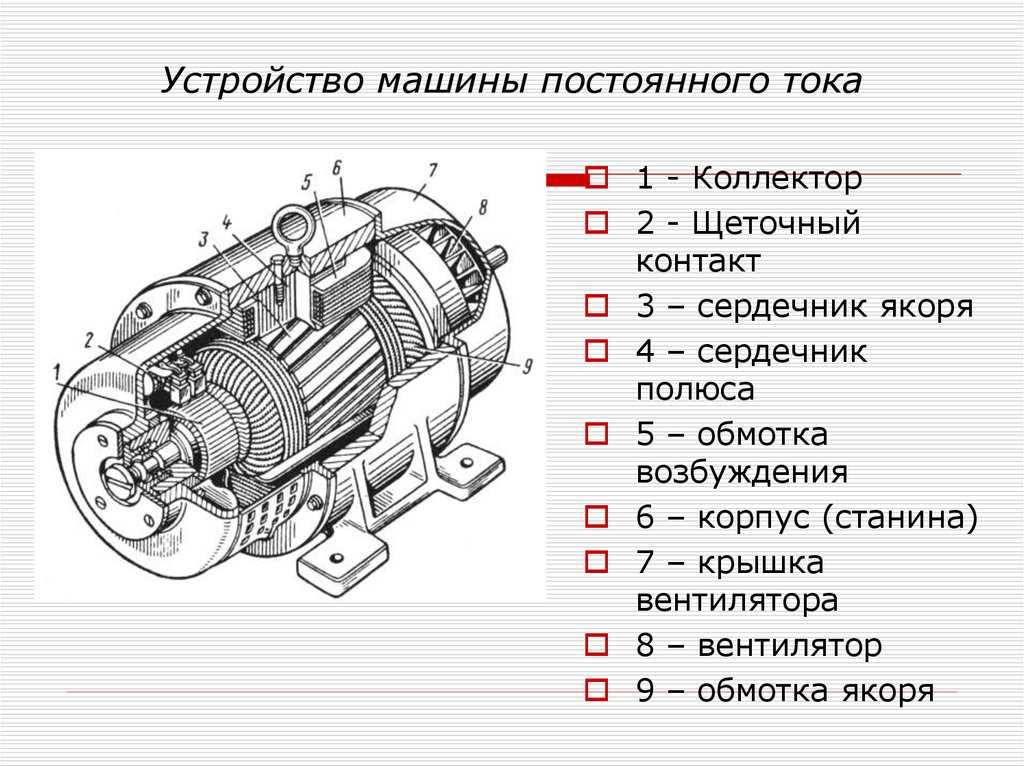 Практическое задание 2.Задание: Назовите основные элементы магнитного пускателя типа ПМЕ – 211.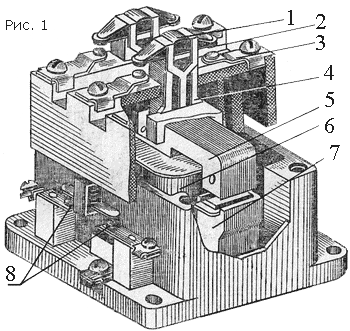 Практическое задание 3.Опишите подключение трехфазного электрического счетчика в жилой дом. Начертите электрическую схему включения счетчика в электрическую цепь.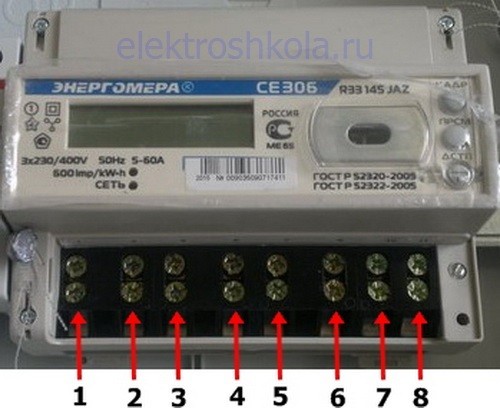 3. КРИТЕРИИ ОЦЕНКИ И ЭТАЛОН ОТВЕТОВКритерии оценки:Каждый правильный ответ тестовой части оценивается в 1 балл. Максимально – 30 баллов. Каждое ситуационное задание выполненное полностью оценивается в 5 баллов. Максимально - 15 баллов. Итого: 45 баллов30-45 б. – 70-100%20-29 б. – 50-69%10-19 б.  – 40-49 %Эталоны ответовI вариантТестПрактические задания:Задание № 1.Наиболее частой причиной неисправности аппаратов бывает плохое состояние контактов. Грязные, окислившиеся или оплавленные контактные поверхности не могут создавать хорошего контактного соединения, и такие контакты, а вместе с ними и токоведущие части аппарата недопустимо нагреваются. Повышенный нагрев контактов наблюдается также при ослаблении давления в них вследствие потери контактными материалами или пружинами их свойств.Не включение или не отключение автомата может произойти при повышенном износе его деталей или нарушении его регулировки.При ремонте магнитного пускателя очищают контакты, проверяют сохранность биметаллических элементов и нагревателей. Вышедшие из строя элементы заменяют новыми заводского изготовления.При ремонте контактора очищают от копоти и грязи контакты и пластины в дугогасителной камере. Обгоревшие контакты очищают мягкой стальной щеткой.Задание № 2.1. Переключатель режимов поставить на переменное напряжение 500 V, нулевая клемма (черного цвета) вставляется в разъем на COM. Фазная клемма (красного цвета) вставляется в разъем VΩmA. Проверка и удержание проводов производят одной рукой. По дисплею снимают показания.2. Переключатель режимов поставить на постоянное напряжение 20 V, нулевая клемма (черного цвета) вставляется в разъем на COM. Фазная клемма (красного цвета) вставляется в разъем VΩmA. По дисплею снимают показания.3. Переключатель режимов поставить на «режим прозвона», нулевая клемма (черного цвета) вставляется в разъем на COM. Фазная клемма (красного цвета) вставляется в разъем VΩmA. По дисплею снимают показания.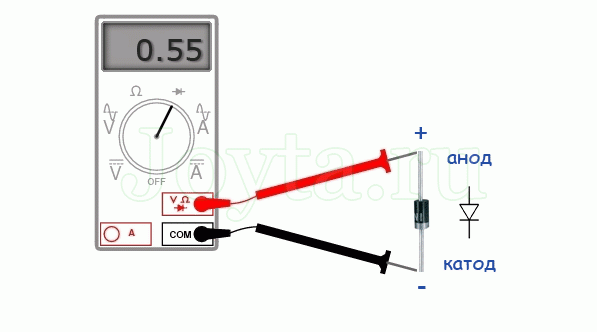 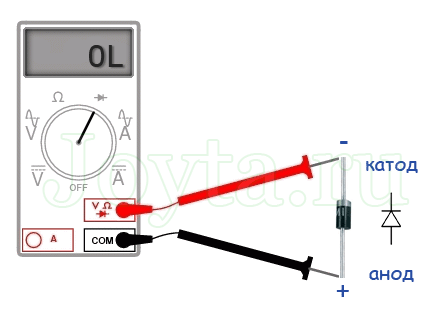 Задание № 3.Контакт 1 — для подключения фазного питающего провода; Контакт 2 — для подключения фазного, отходящего к электроприемникам, провода; Контакт 3 — для подключения нулевого питающего провода; Контакт 4 — для подключения нулевого, отходящего к электроприемникам, провода. Таким образом к выводам счетчика 1 и 3 подключается вводной питающий кабель, а к выводам 2 и 4 подключается нагрузка. То есть подключение проводов к счетчику выглядит следующим образом: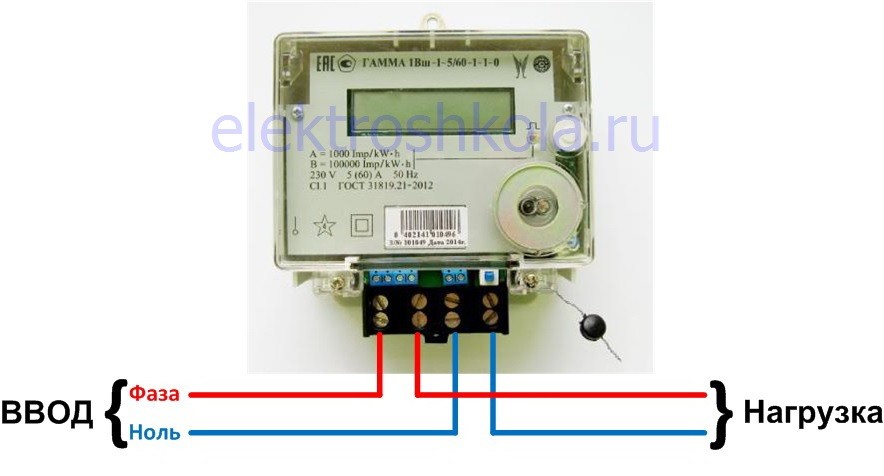 II вариантТестПрактические задания:Задание № 1.Задание № 2.Линейные (главные, силовые) подвижные контактыКонтактный мостикЛинейные (главные, силовые) неподвижные контактыИзоляционная траверсаПодвижный якорьКатушкаНеподвижный сердечникДополнительные (блок – контакты) контактыЗадание № 3.Контакт 1 — вход фазы 1 от ввода; Контакт 2 — выход фазы 1 на нагрузку; Контакт 3 — вход фазы 2 от ввода; Контакт 4 — выход фазы 2 на нагрузку; Контакт 5 — вход фазы 3 от ввода; Контакт 6 — выход фазы 3 на нагрузку; Контакт 7 — вход нуля от ввода; Контакт 8 — выход нуля на нагрузку.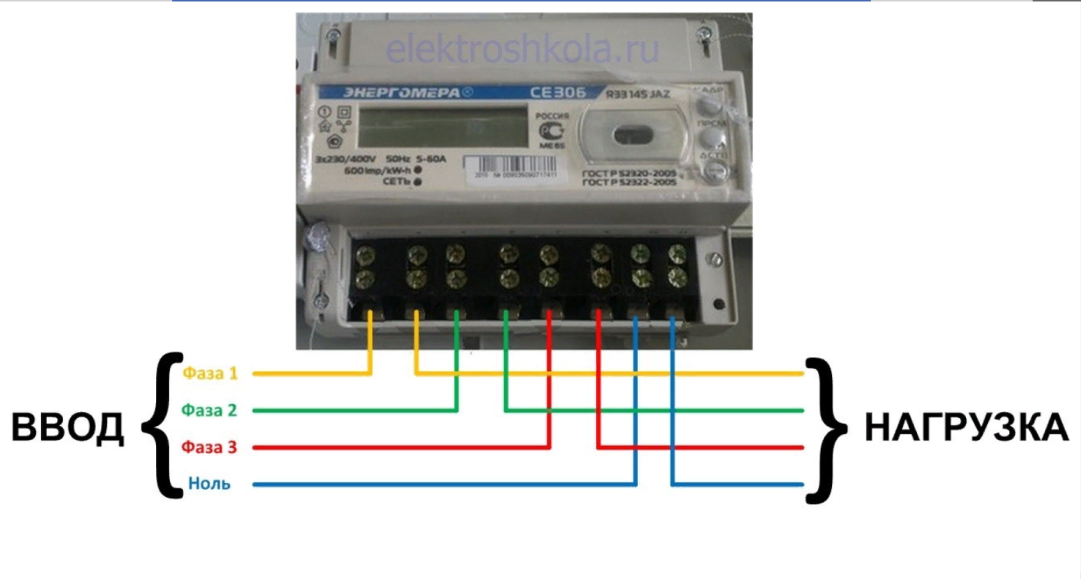 Рассмотрено и одобрено на заседании цикловой комиссии«01» сентября 2023 г.Председатель ____________/С.В.Павловский«УТВЕРЖДАЮ»Директор ГБПОУ «КПТ»_______________/ Р.Р.Гилязетдинов«01» сентября 2023 г.СОГЛАСОВАНО:ОАО Александровский машиностроительный завод«01» сентября 2023 г._____________/Е.И.ОвчинниковПояснительная записка4Тестовые задания72.1. Вариант I72.2. Вариант II14Критерии оценки и эталон ответов21№ ВопросаОтвет1а2Электрический: б,в,д,з,и; Механический: а,г,е,ж3б41-затянуть, 2-зачистить, 3-заменить новыми5б6г7а8в9притереть102- удалить пыль, копоть и грязь со всех доступных частей.4- проверить работу рычага возврата реле.5 - осмотреть нагревательный элемент.6 - проверить правильность установки теплового реле.11в12а13б14б15в16а17б18г19а20а21г22а23в24г25с26в27в28б29в30в№ ВопросаОтвет1а2а3б4а5а6а7в8в9в10б11б12в13в14в15г16в17в18в19а20а21в22а23в24в25г26б27в28а29а30в